1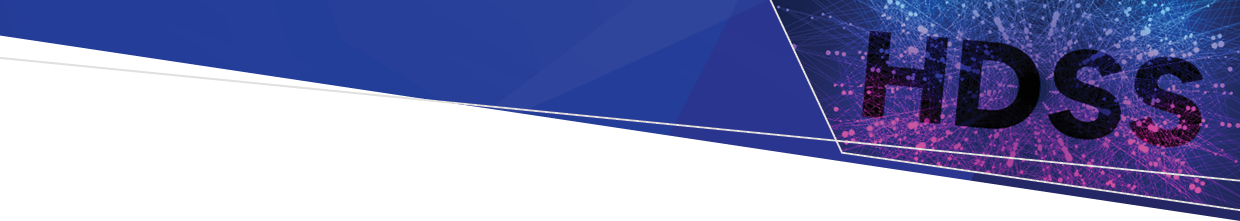 ContentsGlobal updates	1270.1	Annual Changes 2024-25	1270.2	Victorian Mapping for NWAU 2023-24	2Agency Information Management System (AIMS)	2270.3	S11 form – new program stream HARP – Geriatric evaluation and management (GEM)	2Elective Surgery Information System (ESIS)	2270.4	Readiness for Surgery code V end-dated 30 June 2023	2Victorian Admitted Episodes Dataset (VAED)	2270.5	Submission of VAED data for 2023-24	2270.6	VAED reporting deadline for October 2023	3270.7	VAED library for 2023/24	3270.8	Worksafe Statements for 2023/24	3270.9	Hospital Activity and Patient Level Reports for 2023-24	3270.10	NWAU reports and extracts for 2023-24	3270.11	Births at campuses not usually providing birthing services	3Victorian Emergency Minimum Dataset (VEMD)	4270.12	Mental Health and Wellbeing Act 2022	4270.13	VEMD editor 28 version 2.0.0	5270.14	Data quality reports VEMD & VAED	5Global updatesAnnual Changes 2024-25The Department of Health has received a significant number of Annual Changes proposals across the VAED, VEMD, ESIS, VINAH, AIMS and VCDC collections.  Thank you to proposers who submitted a proposal and met with the department for further consultation.  Proposals will be discussed at the upcoming Annual Changes Governance Committee meeting on 2 October 2023.  Following this meeting, the department anticipates proposals will be published on the HDSS website on 9 October 2023. Feedback to proposals can be submitted via an on-line form until 5.00pm Friday 20 October.  A link to the online feedback form will be available on the HDSS website when the proposals are published.  Further details will follow in subsequent HDSS bulletins.   Victorian Mapping for NWAU 2023-24The Victorian ‘Mapping for NWAU’ document has been updated for 2023-24 and will be published on the HDSS website soon.Agency Information Management System (AIMS) S11 form – new program stream HARP – Geriatric evaluation and management (GEM)A new subacute program stream HARP – Geriatric evaluation and management (GEM) is being created on the S11 Subacute Non-Admitted Services form under the Health Independence Program. The HARP – GEM subacute program will be set up on the S11 forms for all health services currently authorised to report activity against the HARP program. The program will have two substreams consistent with other subacute programs reported on the S11 form:HARP – GEM (medical)HARP – GEM (non-medical)For health services that use the S11 File Upload, use code 30 to report HARP – Geriatric evaluation and management (GEM) activity. This code is consistent with the VINAH Episode Program/Stream code.The commencement date for reporting activity under the new HARP – GEM subacute program is 1 July 2023. The new HARP – GEM program stream will be available on the S11 forms in the next few weeks. Elective Surgery Information System (ESIS)Readiness for Surgery code V end-dated 30 June 2023In HDSS Bulletin 259, issued July 2022, health services were advised that any remaining patients with a Readiness for Surgery status of V – Ready for Surgery – delayed due to COVID-19 response should be changed back to R – Ready for Surgery.Readiness for Surgery code V: Ready for Surgery – delayed due to COVID-19 response was end-dated on 30 June 2023. This change will be made in the next edition of the ESIS manual.The COVID extract still being submitted as an empty file by a few iPM sites is no longer required.Victorian Admitted Episodes Dataset (VAED)Submission of VAED data for 2023-24VAED application and database updates for the 2023-24 reporting year have been implemented. Sites should confirm with their software vendor that they have received their internal system updates before commencing reporting for 2023-24.Sites that would like to test in-house system updates by submitting VAED data through the VAED test database, must contact HDSS Helpdesk to notify us of their intention. Test data files are uploaded via the usual MFT portal but are to be named PRS2TEST.Submissions of VAED data for episodes separated in the 2022-23 reporting year are no longer accepted.VAED reporting deadline for October 2023Public hospitals that are unable to complete their submission of patient-level level data (admissions and discharges) for July, August and September 2023 must complete the S1A form on the HealthCollect portal for each campus/site they submit data for. Both sections of the S1A form (separations by Care Type and Performance Reporting) must be completed and submitted by 10 October. The VAED late data exemption form  <https://www.health.vic.gov.au/publications/vaed-public-hospital-late-data-exemption-request> must also be completed and returned to HDSS Helpdesk by this date.VAED library for 2023/24The 2023-24 VAED library file is under review to ensure age edits used in PRS/2 processing are consistent for grouping with AR-DRG V11.0. This review does not impact edits related to Procedure Start Date Time or Proceduralist ID. For 2023-24 Twelfth Edition codes and codes used for reporting Procedure Start Date Time or Proceduralist ID remain the same as 2022-23.The file will be available on request from the HDSS helpdesk with a subject line: VAED library file request. Requests already received will be actioned once the file is available.Worksafe Statements for 2023/24The rates for Worksafe patients for 2023-24 have been confirmed and are available at WorkSafe patients  <https://www.health.vic.gov.au/patient-fees-charges/worksafe-patients>.The base price has been implemented in the VAED and VEMD for admitted patients. WorkSafe YTD statements will be provided to public health services that report to the VAED and VEMD from 14 September.  Subsequent statements will be provided to public health services via the MFT on the 14th and 28th of each month.Hospital Activity and Patient Level Reports for 2023-24The Hospital Activity and Patient Level Reconciliation reports are now available to download from the site MFT PICKUP folder. These reports will be available to collect from the 14th of each month.NWAU reports and extracts for 2023-24Acute and Sub-Acute NWAU YTD reports and extracts are currently under review and will be released at a later date.  Public sites will be notified via HDSS bulletin once the reports are available. Births at campuses not usually providing birthing servicesThe Public Health and Wellbeing Act requires that a record of each birth in Victoria is submitted to the Victorian Perinatal Data Collection (VPDC), in addition to reporting to the VAED. Public and private hospital campuses that provide birthing services report to the VPDC by uploading a submission file using the MFT portal. Hospital campuses where birthing services are not usually provided, but where a birth occurs, are still required to report details of that birth to the VPDC, and should use the Perinatal webform on the HealthCollect portal for this purpose. A specific HealthCollect login is required, and can be requested by completing the HealthCollect Portal User Request form, nominating the Perinatal webform. Refer to the VPDC manual < https://www.health.vic.gov.au/quality-safety-service/victorian-perinatal-data-collection > for details of data items to be reported (section 3) and how to submit data via the Perinatal webform (section 5a). Questions about VPDC reporting can be emailed to the HDSS Helpdesk. Victorian Emergency Minimum Dataset (VEMD)Mental Health and Wellbeing Act 2022The Mental Health and Wellbeing Act (the ‘Act’) takes effect from 1 September 2023 and replaces the Mental Health Act 2014 as the key Victorian legislation covering mental health and wellbeing treatment and support. Further information and guidance about the Act is available from Mental Health and Wellbeing Act Handbook <https://www.health.vic.gov.au/mental-health-and-wellbeing-act-handbook>Commencement of the Act necessitates the following changes to the VEMD data elements: Referred By and Advance Care Directive Alert.Advance Care Directive Alert (amend) Referred by (amend)Please note the above changes are to the descriptor and reporting guidelines only. There is no change to the Referred By code set. Health services should continue to report code 21 for patients presenting to emergency departments:Prior to 1 September 2023 under section 351 of the Mental Health Act, or From 1 September 2023 under section 232 of the Mental Health and Wellbeing Act.VEMD editor 28 version 2.0.0A new version of the VEMD editor 28 for 2023-24 has been released and is available to download from the VEMD webpage  <https://www.health.vic.gov.au/data-reporting/victorian-emergency-minimum-dataset-vemd>. This update addresses the issue impacting VEMD validations E320 and E391 which were triggering incorrectly in prior release/s.Data quality reports VEMD & VAEDHealth services are reminded to review monthly data quality reports and resubmit corrections to relevant data collections by final clean dates outlined in the data submission timeline for each data collection.There are two regular reports available. The first report lists episodes where emergency department departure time and admission time overlap by more than 5 minutes. The second report lists episodes where the entire admission is reported in the emergency department. Both reports are distributed to health services via MFT and located in the VEMD pickup folder. The latest scheduled refresh and distribution was 13 September 2023. Health services are responsible for coordinating resubmissions to the relevant data collection.ContactsThe Data Collections unit manages several Victorian health data collections including:Victorian Admitted Episodes Dataset (VAED)Victorian Emergency Minimum Dataset (VEMD)Elective Surgery Information System (ESIS)Agency Information Management System (AIMS)Victorian Integrated Non-Admitted Health Minimum Dataset (VINAH)The HDSS Bulletin is produced at intervals to provide:answers to common questions recently directed to the HDSS help deskcommunication regarding the implementation of revisions to data collection specifications, including notification of amendments to specified data collection reference tablesfeedback on selected data quality studies undertakeninformation on upcoming eventsWebsiteHDSS website  <https://www.health.vic.gov.au/data-reporting/health-data-standards-and-systems>HDSS help desk Enquiries regarding data collections and requests for standard reconciliation reportsEmail HDSS help desk <HDSS.helpdesk@health.vic.gov.au>Other Victorian health data requestsVAHI Data Request Hub < https://vahi.freshdesk.com/support/home>HDSS BulletinIssue 270: 21 September 2023Reporting guideAn advance care directive alert will be identified by an alert identifying any of the following: A completed Refusal of Treatment Certificate, completed prior to 12 March 2018An advance care directive Other advance care planning documentation (documentation of a person’s future wishes such as a written letter, use of varying forms, or advance care planning discussion record) Advance Statement of Preferences under the Mental Health and Wellbeing Act (Vic) 201422A medical treatment decision maker alert will be identified by an alert, flag or similar identifying any of the following: Medical treatment decision maker appointment Guardian appointed by VCAT with powers to consent to medical treatmentIdentification of the medical treatment decision maker as per ‘the medical treatment decision maker hierarchy’ Enduring power of attorney (medical treatment) appointed prior to 12 March 2018Advance care planning: have the conversation: A strategy for Victorian health services 2014-2018 (the Strategy) <https://www.health.vic.gov.au/patient-care/advance-care-planning-1>.Code setCode	Descriptor21	Apprehended under Mental Health and Wellbeing Act - 	Police/Protective Service OfficerReporting guide21	Apprehended under Mental Health and Wellbeing Act – Police/Protective Service Officer (amend)Where a patient has been apprehended by police/PSO under s351 s232 of the Mental Health and Wellbeing Act22	Correctional Officer / Other police (amend)Includes:Prison hospitalsThese are not recognised by the Commonwealth and therefore admission from, or separation to, such facilities are not an inter-hospital transfer.Excludes:Where a patient has been apprehended by police/PSO under s351 s232 of the Mental Health and Wellbeing Act (report code 21)To receive this publication in another format email HDSS help desk <HDSS.helpdesk@health.vic.gov.au>.Authorised and published by the Victorian Government, 1 Treasury Place, Melbourne.© State of Victoria, Australia, Department of Health, September 2023.Available at HDSS Bulletins <https://www.health.vic.gov.au/data-reporting/communications>